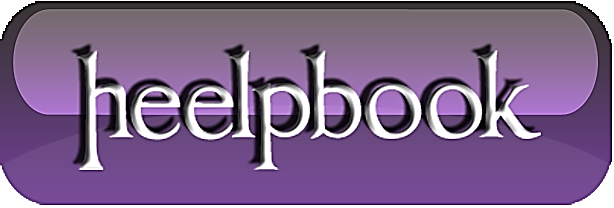 SQL Server - Get Date Part Only from DatetimeI have seen scores of expert developers getting perplexed with SQL Server in finding time only from datetime datatype. Let us have a quick glance look at the solution.SQL Server 2000/2005SELECT
CONVERT(VARCHAR(8),GETDATE(),108) AS HourMinuteSecond,
CONVERT(VARCHAR(8),GETDATE(),101) AS DateOnly  
GO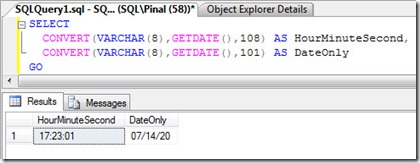 SQL Server 2008SELECT
CONVERT(TIME,GETDATE()) AS HourMinuteSecond,   
CONVERT(DATE,GETDATE(),101) AS DateOnly
GO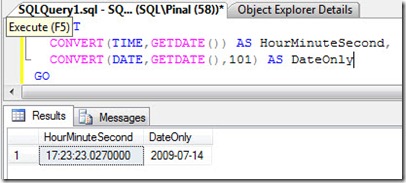 I hope the above solution is clear to you all.